Prot.  ……./VII.3							            Pandino, lì 29.03.2019Ai genitori che desiderano iscrivere i propri figli al servizio mensa per la prima voltaOGGETTO: MODALITA' PER  L'ISCRIZIONE AL SERVIZIO REFEZIONE SCOLASTICA ANNO SCOLASTICO  2019/2020 – SCUOLE INFANZIA-PRIMARIA-SECONDARIA DI PRIMO GRADOGentilissimi genitori, con la presente si informa  che dal 01.04.2019 al 20.08.2019 è possibile iscrivere il/la proprio/a figlio/a al servizio di refezione scolastica a.s. 2019/2020 attraverso la procedura on line reperibile attraverso il nostro sito comunale www.comune.pandino.cr.it in home page alla sezione mensa scolastica oppure direttamente tramite il sito del gestionale del servizio mensa di Sodexo  https://www1.eticasoluzioni.com/pandinoportalegen.Principali indicazioni per fruire del servizio:1. Per accedere al servizio mensa è richiesta per ogni alunno la quota annuale di iscrizione determinata dall’Amministrazione comunale in Euro 10,00 da versare all’atto dell’iscrizione.Il versamento della suddetta quota può essere  effettuato:-  in contanti presso la Banca Popolare di Sondrio – Tesoreria del Comune di Pandino - tramite bonifico a favore  della Tesoreria  Comunale  Banca Popolare di Sondrio 
IBAN IT09 W 05696 56980 000002811X42 (senza imposta di bollo) indicando il nome del minore. La ricevuta di pagamento dovrà essere allegata al modulo di iscrizione on line.2. Il servizio mensa funziona con modalità pasto “pre-pagato”, ovvero con il pagamento dei pasti tramite il codice personale (codice PAN) attribuito a ciascun alunno. Il costo attuale del pasto è  pari a Euro 4,41. L’importo minimo di carica del conto pasti presso i punti autorizzati del territorio (BICE LABO’ –CARTOLERIA MOTTA)  è di € 20,00.  E’ inoltre possibile ricaricare on line il proprio conto pasti direttamente tramite il gestionale nel sezione pagamenti.3. Per gli alunni che necessitano di una “dieta speciale” per motivi di salute/religiosi/ecc., è necessario compilare lo specifico modulo scaricabile sul sito istituzionale alle sezione Refezione scolastica e caricarlo nella procedura on line. Si segnala che è necessario provvedere alla richiesta di dieta speciale e/o religiosa entro  30 luglio 2019. 4. La procedura on line vi darà conferma di avvenuta iscrizione mediante apposita nota informativa che si genererà  in automatico ad iscrizione andata a buon fine, NON È DUNQUE PIÙ NECESSARIO CONSEGNARE L’ISTANZA CARTACEA AL SERVIZIO ISTRUZIONE. Si prega inoltre prendere visione del Regolamento di funzionamento della Mensa scolastica consultabile e/o scaricabile  dal sito del Comune www.comune.pandino.cr.itPer  informazioni rivolgersi all’Ufficio Servizi Sociali – Istruzione e Cultura del Comune di Pandino tel. 0373/973237 – Fax 0373/970056 – email: servizisociali@comune.pandino.cr.itSi allegano dettagli della procedura on line.Distinti saluti.					Il Responsabile Area Servizi Socio Culturali e IstruzioneDott.sa Annalisa Mazzoleni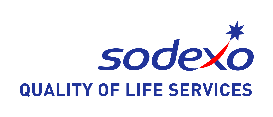 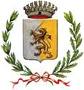 SERVIZIO DI REFEZIONE SCOLASTICA per il COMUNE DI PANDINOISCRIZIONI ON-LINE NUOVI ISCRITTI ANNO SCOLASTICO 2019/2020  DAL 01/04/2019 E FINO AL 20/08/2019Accedere al sito https://www1.eticasoluzioni.com/pandinoportalegenIl sistema vi chiederà di ………………Password??????- Per una NUOVA ISCRIZIONE (iscrizione per la prima volta al Servizio) cliccare il testo rosso con l’indicazione se devi fare una nuova iscrizione clicca qui.Successivamente indica il CODICE FISCALE del bambino e cliccare su Sono un nuovo iscritto 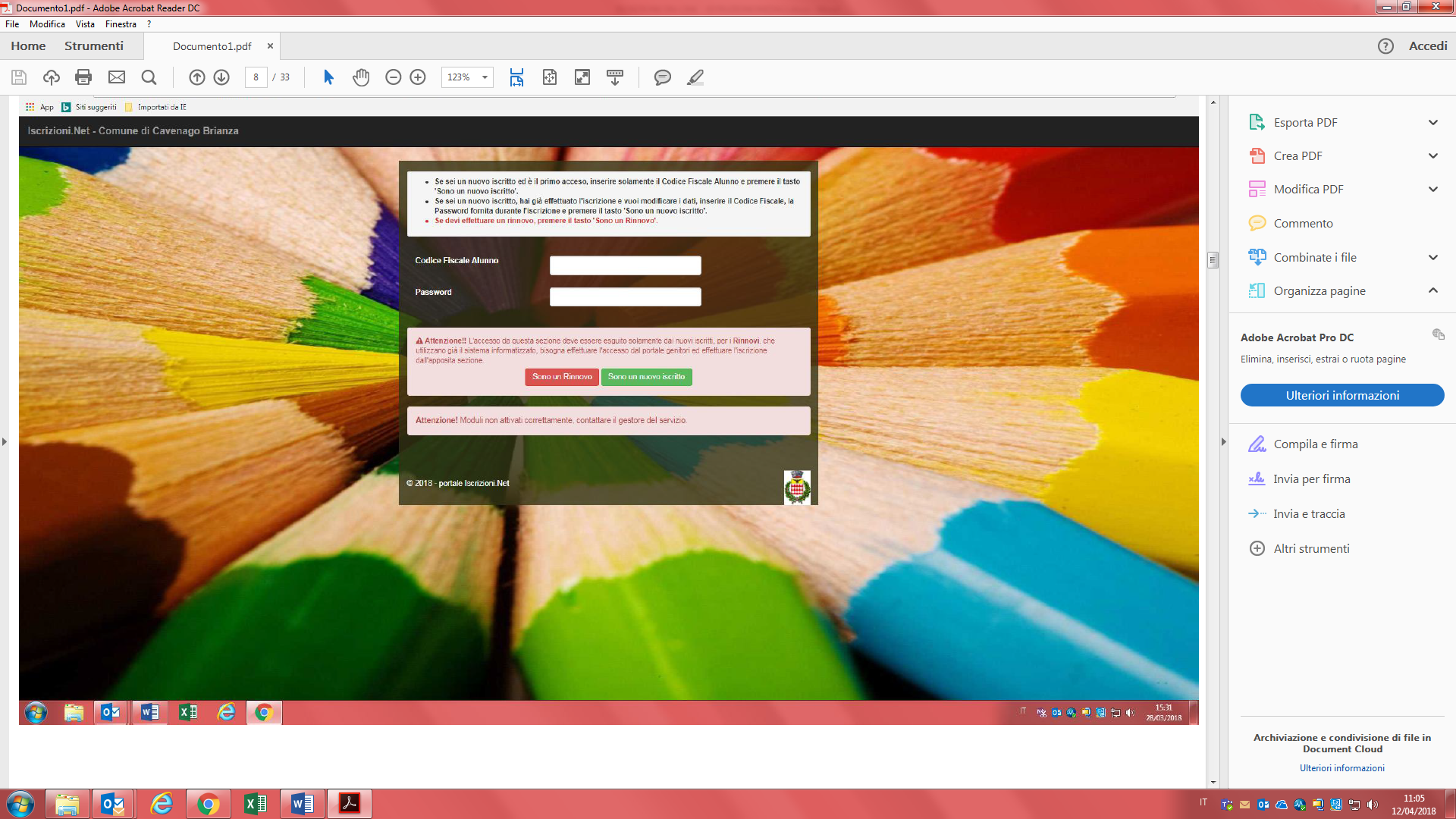 Seguire successivamente le indicazioni contenute nel portale, indicando i dati richiesti per completare il processo di rinnovo o iscrizione al Servizio, quali:Qui potete inserire le slait della serata di presentazione solo per le nuove iscrizioni.Verificare se c’è altro?????Si ricorda che è necessario allegare alla procedura on linePagamento costo di iscrizione come richiesto dal Comune di Pandino Eventuale dieta speciale/religiosa.Alla conclusione della procedura di genera la domanda di iscrizione come da fac simile allegato alla presente.Per qualsiasi informazione e chiarimento scrivere a: Inforette.SCOLASTICHE.FMS.IT@sodexo.com Indicando nell’oggetto: Iscrizioni On Line Comune di PandinoOppure contattare il n. ………………………………Servizio Ristorazione ScolasticaDOMANDA DI ISCRIZIONE AI SERVIZI SCOLASTICI A.S 2019/20 «BeginGroup:DatiIscrizioneUtenteModels»Gentile genitori/tutore di «Cognome» «Nome», sotto riportati i dati inseriti in sede di iscrizione online:«EndGroup:DatiIscrizioneUtenteModels»La presente iscrizione è da intendersi confermata d’ufficio. Non sarà pertanto necessario presentare alcuna domanda di iscrizione in formato cartaceo.DATI ANAGRAFICI UTENTEDATI ANAGRAFICI UTENTEDATI ANAGRAFICI UTENTEDATI ANAGRAFICI UTENTEDATI ANAGRAFICI UTENTENOMINATIVO:«Cognome» «Nome»«Cognome» «Nome»«Cognome» «Nome»«Cognome» «Nome»CODICE FISCALE:«CodiceFiscale»«CodiceFiscale»DATA DI NASCITA:«DataNascita»CITTA NATALE:«CittaNatale»«CittaNatale»PROVINCIA NATALE:«ProvinciaNatale»SESSO:«Sesso»«Sesso»INDIRIZZO:«Indirizzo»«Indirizzo»CAP:«Cap»CITTA’:«Citta»«Citta»PROVINCIA:«Provincia»DATI ANAGRAFICI GENITORE/TUTOREDATI ANAGRAFICI GENITORE/TUTOREDATI ANAGRAFICI GENITORE/TUTOREDATI ANAGRAFICI GENITORE/TUTOREDATI ANAGRAFICI GENITORE/TUTORENOMINATIVONOMINATIVO«CognomePagante» «NomePagante»«CognomePagante» «NomePagante»«CognomePagante» «NomePagante»CODICE FISCALE:CODICE FISCALE:«CodiceFiscalePagante»DATA DI NASCITA:«DataNascitaPagante»CITTA NATALE:CITTA NATALE:«CittaNatalePagante»PROVINCIA NATALE:«ProvinciaNatalePagante»CELLULARE:CELLULARE:«Cellulare»TELEFONO:«Telefono»EMAILEMAIL«Email»«Email»«Email»INDIRIZZO:INDIRIZZO:«IndirizzoPagante»«IndirizzoPagante»«IndirizzoPagante»CAP:CAP:«CapPagante»CITTA’:«CittaPagante»PROVINCIA:PROVINCIA:«ProvinciaPagante»DATI ANAGRAFICI UTENTEDATI ANAGRAFICI UTENTEDATI ANAGRAFICI UTENTEDATI ANAGRAFICI UTENTEDATI ANAGRAFICI UTENTEDATI ANAGRAFICI UTENTEDATI ANAGRAFICI UTENTEDATI ANAGRAFICI UTENTENOMINATIVO:NOMINATIVO:«Cognome» «Nome»«Cognome» «Nome»«Cognome» «Nome»«Cognome» «Nome»«Cognome» «Nome»«Cognome» «Nome»CODICE FISCALE:CODICE FISCALE:«CodiceFiscale»«CodiceFiscale»«CodiceFiscale»DATA DI NASCITA:DATA DI NASCITA:«DataNascita»CITTA NATALE:CITTA NATALE:«CittaNatale»«CittaNatale»«CittaNatale»PROVINCIA NATALE:PROVINCIA NATALE:«ProvinciaNatale»SESSO:SESSO:«Sesso»«Sesso»«Sesso»INDIRIZZO:INDIRIZZO:«Indirizzo»«Indirizzo»«Indirizzo»CAP:CAP:«Cap»CITTA’:CITTA’:«Citta»«Citta»«Citta»PROVINCIA:PROVINCIA:«Provincia»DATI ANAGRAFICI GENITORE/TUTOREDATI ANAGRAFICI GENITORE/TUTOREDATI ANAGRAFICI GENITORE/TUTOREDATI ANAGRAFICI GENITORE/TUTOREDATI ANAGRAFICI GENITORE/TUTOREDATI ANAGRAFICI GENITORE/TUTOREDATI ANAGRAFICI GENITORE/TUTOREDATI ANAGRAFICI GENITORE/TUTORENOMINATIVONOMINATIVONOMINATIVO«CognomePagante» «NomePagante»«CognomePagante» «NomePagante»«CognomePagante» «NomePagante»«CognomePagante» «NomePagante»«CognomePagante» «NomePagante»CODICE FISCALE:CODICE FISCALE:CODICE FISCALE:«CodiceFiscalePagante»«CodiceFiscalePagante»DATA DI NASCITA:DATA DI NASCITA:«DataNascitaPagante»CITTA NATALE:CITTA NATALE:CITTA NATALE:«CittaNatalePagante»«CittaNatalePagante»PROVINCIA NATALE:PROVINCIA NATALE:«ProvinciaNatalePagante»CELLULARE:CELLULARE:CELLULARE:«Cellulare»«Cellulare»TELEFONO:TELEFONO:«Telefono»EMAILEMAILEMAIL«Email»«Email»«Email»«Email»«Email»INDIRIZZO:INDIRIZZO:INDIRIZZO:«IndirizzoPagante»	«IndirizzoPagante»	«IndirizzoPagante»	«IndirizzoPagante»	«IndirizzoPagante»	CAP:CAP:CAP:«CapPagante»«CapPagante»CITTA’:CITTA’:«CittaPagante»PROVINCIA:PROVINCIA:PROVINCIA:«ProvinciaPagante»«ProvinciaPagante»DATI SCUOLA E CLASSEDATI SCUOLA E CLASSEDATI SCUOLA E CLASSEDATI SCUOLA E CLASSEDATI SCUOLA E CLASSEDATI SCUOLA E CLASSEDATI SCUOLA E CLASSEDATI SCUOLA E CLASSECIRCOLO:CIRCOLO:«Circolo»«Circolo»«Circolo»«Circolo»«Circolo»«Circolo»SCUOLA e CLASSE:SCUOLA e CLASSE:Attribuiti come da elenchi forniti dal plesso scolasticoAttribuiti come da elenchi forniti dal plesso scolasticoAttribuiti come da elenchi forniti dal plesso scolasticoDATI PAGAMENTODATI PAGAMENTODATI PAGAMENTODATI PAGAMENTODATI PAGAMENTODATI PAGAMENTODATI PAGAMENTODATI PAGAMENTOSDD:«SDD»«SDD»«SDD»ABI SDD:«Abi»«Abi»«Abi»CAB SDD:CAB SDD:«Cab»«Cab»CIN SDD:«Cin»«Cin»«Cin»CC SDD:CC SDD:«ContoCorrente»«ContoCorrente»IBAN:«IBAN»«IBAN»«IBAN»«IBAN»«IBAN»«IBAN»«IBAN»